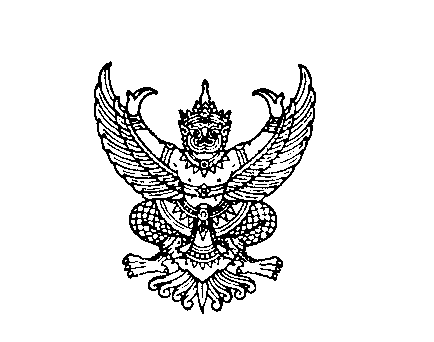 ที่ มท ๐810.7/ว	กรมส่งเสริมการปกครองท้องถิ่น	ถนนนครราชสีมา เขตดุสิต กทม. 10300						(วัน   เมษายน  2566เรื่อง  ขอเชิญองค์กรปกครองส่วนท้องถิ่นเข้าร่วมโครงการรางวัลพระปกเกล้า พ.ศ. 2566  เรียน  ผู้ว่าราชการจังหวัด ทุกจังหวัดสิ่งที่ส่งมาด้วย  สำเนาหนังสือสถาบันพระปกเกล้า ด่วนที่สุด ที่ พป 0003/ว 619สิ่งที่ส่งมาด้วย  ลงวันที่ 28 มีนาคม 2566                                                             จำนวน 1 ฉบับด้วยสถาบันพระปกเกล้าขอความอนุเคราะห์ประชาสัมพันธ์โครงการรางวัลพระปกเกล้า 
พ.ศ. 2566 ซึ่งจัดให้มีการมอบรางวัลพระปกเกล้าและใบประกาศเกียรติคุณ สถาบันพระปกเกล้า เป็นประจำทุกปี โดยแบ่งรางวัลพระปกเกล้า ออกเป็น 3 ประเภทรางวัล ได้แก่ 1. ประเภทที่ 1 ด้านความโปร่งใสและส่งเสริมการมีส่วนร่วมของประชาชน2. ประเภทที่ 2 ด้านการเสริมสร้างเครือข่าย รัฐ เอกชน และประชาสังคม 3. ประเภทที่ 3 ด้านการลดความเหลื่อมล้ำในสังคม 			กรมส่งเสริมการปกครองท้องถิ่น ขอความร่วมมือจังหวัดประชาสัมพันธ์เชิญชวนองค์กรปกครองส่วนท้องถิ่นเข้าร่วมโครงการรางวัลพระปกเกล้า พ.ศ. 2566 ซึ่งแต่ละองค์กรปกครองส่วนท้องถิ่นสามารถสมัครเข้าร่วมโครงการรางวัลพระปกเกล้าได้เพียง 1 ประเภทรางวัลเท่านั้น โดยกรอกใบสมัครตามประเภทรางวัลที่สมัครให้ครบถ้วนตามหัวข้อที่กำหนด พร้อมแนบเอกสารต่าง ๆ ที่ระบุไว้ในใบสมัคร ส่งไปยังสถาบันพระปกเกล้า (วงเล็บมุมซองว่า “รางวัลพระปกเกล้า 2566”) ภายในวันพุธที่ 31 พฤษภาคม 2566 โดยสถาบันพระปกเกล้าจัดให้มีการสัมมนารางวัลพระปกเกล้าออนไลน์ “KPI AWARD TALK” เพื่อเป็นการสร้างความรู้ความเข้าใจเกี่ยวกับรางวัลพระปกเกล้าและการเตรียมความพร้อมในการสมัครให้แก่องค์กรปกครอง
ส่วนท้องถิ่น จำนวน 2 ครั้ง องค์กรปกครองส่วนท้องถิ่นที่สนใจเข้าร่วมการสัมมนาดังกล่าว สามารถสมัครเข้าร่วม
ผ่านทาง QR code หรือ www.kpi.ac.th ทั้งนี้ หากมีข้อสงสัยสามารถติดต่อสอบถามได้ที่สถาบันพระปกเกล้า โทรศัพท์ 02-1419566 - 70 รายละเอียดปรากฏตามสิ่งที่ส่งมาด้วย			จึงเรียนมาเพื่อโปรดพิจารณา ขอแสดงความนับถือ(นายประยูร รัตนเสนีย์)	 อธิบดีกรมส่งเสริมการปกครองท้องถิ่นกองพัฒนาและส่งเสริมการบริหารงานท้องถิ่นกลุ่มงานส่งเสริมการบริหารกิจการบ้านเมืองที่ดีท้องถิ่นโทร. 0 2241 9000 ต่อ 2312 ไปรษณีย์อิเล็กทรอนิกส์ saraban@dla.go.thผู้ประสานงาน นางสาวสุมาธิกานต์ สังวาลไชย โทร. 095-1479888